《国际电信规则》专家组议程草案2021年9月30日（星期四）（中欧夏令时12时-15时）2021年10月1日（星期五）（中欧夏令时12时-15时）虚拟会议	主席	Lwando BBUKU《国际电信规则》专家组（EG-ITRs）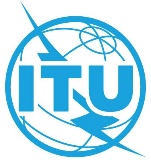 第五次会议 – 虚拟会议，2021年9月30日 – 10月1日文件EG-ITRs-5/1-C2021年8月18日原文：英文议项1介绍性发言2通过议程3针对审查表上已收到的文稿开展讨论（根据EG-ITR第一次会议商定的工作计划完成）4针对已收到的、关于提交理事会2022年会议的最后报告初稿的文稿开展讨论5针对已收到的任何其它文稿开展讨论6下一步工作7其它事宜